ІЗ ДОСВІДУ РОБОТИ ВЧИТЕЛІВ УКРАЇНСЬКОЇ МОВИМентальна карта як в дистанційній засіб систематизації, узагальнення та оцінювання знань, умінь і навичок здобувачів освіти на уроках української мовиЗірка Тетяна Сергіївна, заступник директора з навчально-виховної роботи,  учитель української мови та літератури Харківського технічного ліцею № 173 Харківської міської ради Харківської області,спеціаліст вищої кваліфікаційної категорії , учитель-методистПід час проведення дистанційних уроків української мови головними проблемами для вчителя залишається мотивація учнів до вивчення правил, самостійної роботи, відпрацювання практичних умінь і навичок, установлення логічних і причинно-наслідкових зв’язків, а також виникають труднощі під час систематизації, узагальнення й оцінювання знань, умінь і навичок.Застосування методу «ментальних карт» дозволяє оптимізувати процес навчання та оцінювання під час  дистанційної освіти в умовах карантину. Цей метод допомагає одночасно утримувати у свідомості велику кількість інформації, установлюючи смислові зв’язки між її частинами, що дозволяє швидко відтворити знання, а також систематизувати й структурувати навчальний матеріал, що сприяє його розумінню, а відтак застосуванню на практиці. Ментальна карта якнайкраще підходить для вирішення проблеми із прогалинами у фактичних знаннях учнів, а також контролю та оцінювання знань, умінь і навичок. Вона не тільки зберігає факти, але й демонструє взаємозв’язки між ними, бо ілюструють лише інформацію, що безпосередньо стосується окремої теми. Окрім того, метод ментальних карт дозволяє прикріплювати й використовувати для навчання цікаві відео та презентації, що мотивує учнів до навчання. Ментальна карта дає можливість опрацювання не лише теоретичних і практичних блоків навчальної інформації, але й  містить онлайн-тестування, що спрощує можливість систематизації, узагальнення й оцінювання знань, умінь і навичок.Пропоную ментальну карту, створену для уроку української мови за темою «Вигук  як частина мови». За допомогою цієї карти учні мають можливість подивитись цікаве відео про вигук як мотивацію до навчання, опрацювати теоретичний і практичний матеріал у вигляді схем, таблиць, відпрацювати навички, виконавши тренувальні вправи. Запропонована ментальна карта  містить покликання на онлайн-тестові завдання за темою «Вигук  як частина мови»: https://www.mindomo.com/ru/mindmap/mind-map-c69ea898fda347cabe5845ee52a1c44e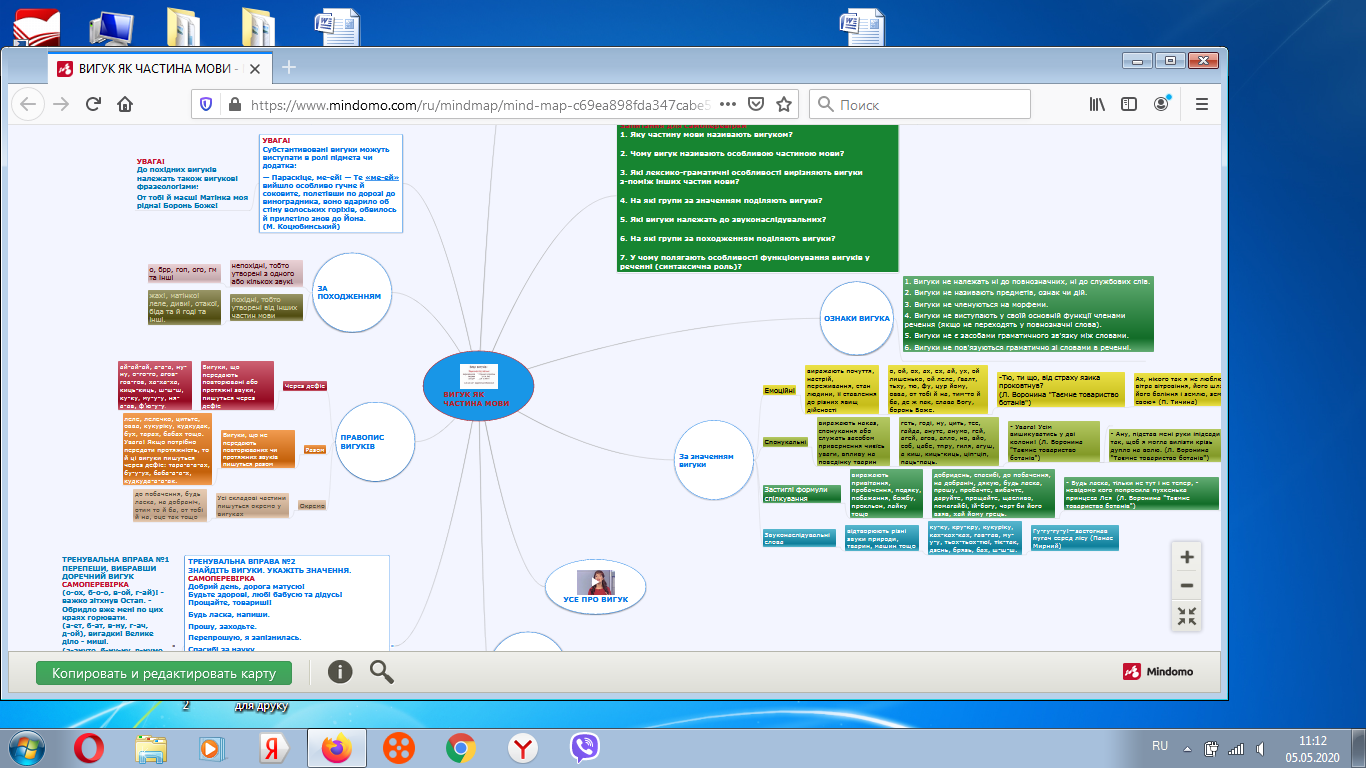 